SAKSDOKUMENTER STUDENTTING 3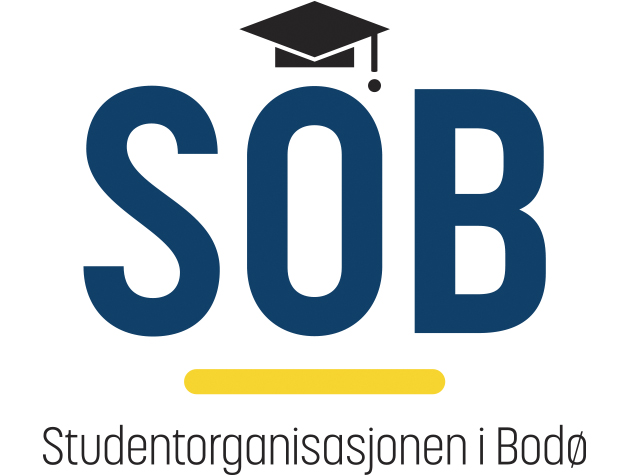 Vel møtt!Med vennlig hilsenStudentorganisasjonen i Bodø_____________________________________Anders DrangeidStudentleder"Med lov skal landet vårt byggest, og ikkje med ulov øydast.""Det er Studentleders råd og bud, med tilslutning fra de klokeste menn og kvinner, at folk skal gå fastande til tings, søke ting når sola er i aust og være på tinget til nons. Øl skal ikkje føres til tings, hverken for salg eller på annet vis. De menn eller kvinner som ståker eller er høgrøstet betaler en øre sølv i bot."Representanter						1							Handelshøgskolens studentforening Nord2 							Handelshøgskolens studentforening Nord3							Handelshøgskolens studentforening Nord4							Handelshøgskolens studentforening Nord5							Handelshøgskolens studentforening Nord6							Handelshøgskolens studentforening Nord7							Studentforeningen INTER8							Studentforeningen INTER9							Studentforeningen INTER10							Studentforeningen INTER11							Studentforeningen INTER12							Studentforeningen INTER13							Studentforeningen ProStud14							Studentforeningen ProStud15							Studentforeningen ProStud16							Studentforeningen ProStud17							Studentforeningen ProStud18							Studentforeningen ProStud19							Studentforeningen ProStud20							Studentforeningen ProStud21							Studentforeningen Nugla22							Studentforeningen Nugla23 							Studentforeningen NuglaObservatører						1 Anders Drangeid 			Leder2 Alexander Hjermind				Nestleder3							Internasjonalt ansvarlig4							Økonomiansvarlig5 Kristian Bendik Hoflandsdal			Velferdsansvarlig6 Tor Wingman Flåm					Informasjonsansvarlig7 Emilie Felix						Markedsansvarlig8 Karoline Wik						Leder StudentUKA i Bodø9 Erik Finnerud					Leder BOSI10 Ørjan Pettersen 				             Leder Start Nord11 Helen Thomassen					Leder Fadderperioden i Bodø12 Øistein Falch					Leder Ventus 13							Leder Tur- og friluftsforum14 Jørgen Husby					Leder HHS Nord15 Johanne Lilleengen				Leder Nugla16 Simen Nørstebø					Leder ProStud17 Trude Gjelsten					Leder INTER18 Jim Simonsen Jenssen				Universitetsstyret19 Mathias Lauritzen					Universitetsstyret20 Jørgen Husby					Styreleder Studentinord21 Bjørn Olsen					Rektor Nord universitet22 Lasse Finsås					Direktør Nord Universitet23 Anita Eriksen					Direktør Nord Universitet24 Jacob Normann					Direktør Studentinord25 Mathias Lauritzen					Kontrollkomiteen26 Christian Bucholdt					Kontrollkomiteen27 Jarl Håkon Berg					Kontrollkomiteen28							Leder ISUSak 1: KonstitueringGodkjenneing av innkallingInnstilling til vedtak:Innkallingen godkjennesValg av møtelederInnstilling til vedtak: Øystein Strømsnes velges som møtelederValg av referentInntilling til vedtak:Hilde Iren Hardy velges som referentValg av tellekorpsInnstilling til vedtak:To observatører velges som tellekorps.Valg av protokollunderskrivereInnstilling til vedtak: Godkjenning av sakslisteInnstilling til vedtak:Sakslisten godkjennesGodkjenning av forretningsordenInnstilling til vedtak:Fremlagt forretningsorden godkjennesForslag til sakslisteKonstituering.Godkjenning av innkalling.Valg av møteleder.Valg av referent.Valg av tellekorps.Valg av protokollundersrkivere.Godkjenning av saksliste.Godkjenning av forretningsorden.ReferaterOrienteringerBodø som studentbyInnspill til organisering av studentombudEvaluering kantinetilbud i BodøUbrukte midlerKarrieretiltakRevidert møteplanRapporterSpørretimenEventueltForslag til forretningsordenForretningsorden for SOBs Årsmøte og StudenttingUnder følger forretningsorden for SOBs årsmøte og studentting.  Denne gjelder såfremt en annen forretningsorden ikke blir vedtatt.1	OrganerÅrsmøte er Studentorganisasjonen i Bodø (SOB) sitt høyeste organ.  Møtet reguleres av SOBs vedtekter, kapittel 4, samt denne forretningsorden.1.1	DelegaterÅrsmøtet delegater velges av studentforeningene etter Vedtektene § 4-1.  Studenttingets medlemmer velges av studentforeningene etter Vedtektene §5-1.1.2	ObservatørerAlle studenter har observatørrett jmf. Vedtektene §4-1. I tillegg har følgende observatørrett:StudentiNord ved styreleder og direktør, eller den direktør utpekerStyret i SOBValgkomitéenSOBs ansatteKontrollkomiteenUniversitetsstyretRektor og direktør ved NORD UniversitetetMøtet kan særskilt vedta at andre har observatørstatus.1.3	Rettigheter og plikter i møtetDelegater har talerett, forslagsrett og stemmerett. Observatører har tale- og forslagsrettGjester har kun talerettDelegater har møteplikt1.4	BeslutningsdyktighetÅrsmøtet er beslutningsdyktig når minst 3/4 av de valgte delegatene er til stede og hver studentforening er representert, jmf. Vedtektene §4-1.1.5	KonstitueringEtter åpningshilsen, presenterer leder eller leders stedfortreder, styrets forslag til to ordstyrere, etter at ordstyrer er valgt overtar ordstyrer og sørger for at referenter og tellekorps blir valgt. Valg av disse foretas av Studenttinget.Deretter foretas godkjenning av styrets forslag til (i denne rekkefølgen): innkalling, sakslisten, og eventuelt dagsorden. Dersom studenttinget ønsker spesifisering av tidsbruken til sakslisten, skal et tidsanslag gis. Hvis studenttinget ønsker å endre behandlingsrekkefølgen til sakslisten, skal dette stemmes over av studenttinget. Studenttinget vedtar konstitueringen med alminnelig flertall. Når dette er gjort er møtet konstituert.1.6	PermisjonerDersom delegater med møteplikt ønsker å forlate møtet underveis i forhandlingene må det søkes om permisjon.  Søknader må føres på eget ark og leveres til ordstyrerbenken.  Alle søknader skal inneholde begrunnelse for vurdering av ordstyrerbenken.  Ordstyrerbenken behandler permisjonssøknader fortløpende.  Ved overdragelse av stemmerett til vara, skal det angis hvem stemmeretten overdras til.  1.7	Ikke godkjent fraværDersom en delegat forlater møtet uten godkjent permisjonssøknad, vil dette medføre tap av delegatstatus i møtet.  2	Midlertidige møteverv2.1	MøteledelseMøteledelse består av to personer, møteleder/ordstyrer og referent.  Møteledelsen velges under konstituering etter innstilling fra studentstyret.  Referent fører referat.2.2	TellekorpsTellekorpset velges under konstituering etter innstilling fra studentstyret.  Tellekorps består av minst tre personer, og referent fungerer som kontrollorgan under valg.3	Saksbehandling under møtetÅrsmøtet skal som hovedregel holdes åpen for offentligheten.  Årsmøtet kan vedta å lukke møtet i enkeltsaker med kvalifisert flertall3.1	Lukking av møtetÅrsmøtet kan lukke møtet.  Ved forslag om lukking av møtet skal det inviteres til debatt der kun delegater og observatører har talerett.  3.2	TalestolOrdet tas fra anvist plass i salen.3.3	Henvendelse av talerTaler skal alltid tale til ordstyrer. Det tillates ikke personangrep eller upassende språkbruk.  Ved omtale av andre personer, skal personen omtales ved tittel, evt. Delegatnummer.  Dersom momenter i dette punkt ikke blir fulgt, har ordstyrer anledning til å kutte taletiden til taler.  Dette kan ikke påklages.3.4	TaletidTaletiden på innlegg skal ikke være lengre enn to – 2 – minutter.  Det gis adgang til to - 2 – replikker til hvert innlegg med anledning til svarreplikk.  Replikker skal ikke vare lenger enn ett - 1 – minutt.  Svarreplikk skal ikke vare lenger enn 30 sekunder.  Møteledelsen og andre med forslagsrett kan forslå endringer i taletid og replikkveksling i enkeltsaker eller for hele møtet. Møteledelsen kan foreslå å kutte i replikker dersom inntegnet liste overskrider avsatt tid til debatten.  3.5	Inntegning til debattInntegning til debatt gjøres til møteledelsen med delegatskilt.  Ved innlegg skal delegatskiltet holdes opp.  Ved replikk skal delegatskiltet holdes opp med to fingre synlig foran delegatskiltet.  Møteledelsen kan forslå skriftlig inntegning.  Møteledelsen har anledning til å redigere talerlisten slik at forslagsstillere får presentert sine forslag tidlig i debatten.3.6	Til ordenDen som tegner seg til forretningsorden, tidsplan eller voteringsorden skal få ordet umiddelbart etter at pågående replikkveksling er avsluttet.  Taletiden er da ett - 1 – minutt.  Det gis ikke replikker på slike innlegg.  Møteledelsen avgjør om det åpnes for debatt i slike tilfeller.  Møtet kan overprøve møteledelsens avgjørelse.  3.7	Sette strekMøteledelsen og andre med forslagsrett kan foreslå at strek settes.  Det innebærer at inntegning til innlegg og levering av nye forslag avsluttes.  Dette vedtas med alminnelig flertall.  Når det er vedtatt at strek skal settes, gis det anledning til å tegne seg i løpet av neste talers innlegg før talerlisten så leses opp og strek er satt.  Etter strek er satt i debatten, gis det adgang til én replikk til hver innlegg med anledning til svarreplikk.  3.8	Sette kontantstrekMøteledelsen og andre med forslagsrett har anledning til å forslå at debatten avsluttes umiddelbart.  Dette gjøres med kvalifisert flertall3.9	Innlevering og presentasjon av forslagAlle forslag og endringsforslag må leveres skriftlig på eget endringsforslagsskjema til møteledelsen.  Alle forslag og endringsforslag må presenteres av forslagsstiller.  Alle forslag og endringsforslag leses også høyt opp av ordstyrer før votering kan foretas.  Når votering har startet, er det ikke mulig å levere inn nye forslag.    3.10	ProtokolltilførslerProtokolltilførsler kan leveres av alle med forlagsrett.  Protokolltilførsler leveres til ordstyrerbenken innen møtet er hevet.  Protokolltilførselen må inneholde hvilken sak du vil ha tilførsel til, fullt navn og delegatnummer.4	Votering4.1	DefinisjonerAlminnelig flertall er oppnådd dersom det blant de avgitte stemmene er flere for enn mot forslaget og det ikke er flere blanke stemmer enn avgitte stemmerAbsolutt flertall er oppnådd når mer enn 50% av de tilstedeværende stemmeberettigede på møtet stemmer for forslaget.Kvalifisert flertall er oppnådd når mer enn 2/3 av de tilstedeværende stemmeberettigede på møtet stemmer for forslaget.3/4 kvalifisert flertall er oppnådd når mer enn 3/4 av de tilstedeværende stemmeberettigede på møtet stemmer for forslaget.4.2	VoteringVotering skjer ordinært ved håndsopprekking.  Skriftlig votering foretas dersom en eller flere av studenttingets medlemmer krever det.  Opptelling foretas av tellekorps.4.3	PrøvevoteringDersom en eller flere av studenttingets medlemmer foreslår prøvevotering i en sak, skal det først voteres hvorvidt studenttinget ønsker prøvevotering.  Resultatet av en prøvevotering får ingen konsekvenser for behandling av saken. 4.3	Avgjøring av voteringVotering avgjøres ved alminnelig flertall, dersom annet ikke er bestemt.  Votering skjer ordinært ved håndsopprekning av stemmeskilt.  Studenttingets medlemmer kan ikke unnlate å avgi stemmetegn.  Det finnes tre gyldige stemmeordner – for, imot eller avholdende/blankDet kan foretas skriftlig votering dersom et alminnelig flertall krever det.5	ValgAlle personvalg med mer enn én kandidat skal foregå skriftlig.  Ved stemmelikhet med flere kandidater enn plasser, elimineres den kandidaten med færrest stemmer, frem til vi sitter igjen med kandidater for å fylle åpne plasser.  Ved stemmelikhet mellom to kandidater til én plass, skal det utstedes nyvalg.  Dersom nyvalget også ender med stemmelikhet, skal valget avgjøres ved loddtrekking.  5.1	Fremme kandidaterKandidater kan fremme sitt kandidatur eller få andre til å fremme sitt kandidatur når dette skal velges.5.2	Presentasjon av valgkomiteens innstillingValgkomiteen presenterer sine innstillinger til valgene.  5.3	ValgtaleDet gid anledning til valgtaler knyttet til alle valg.  Taletiden fastsettes av møteledelsen, men maksimalt tre – 3 – minutter.5.4	Offentliggjøring av valgresultatTellekorpset gir resultatet av valgresultatet til ordstyrerbenken.  Ordstyrerbenken presenterer så resultatet.  Stemmetallene offentliggjøres ikke, men den enkelte kandidat kan etterspørre sitt eget stemmetall.  6	Sluttbestemmelser6.1	Spørsmål som ikke er regulertDersom et spørsmål ikke er regulert i denne forretningsorden, eller gjennom vedtektene, kan Studenttinget med alminnelig flertall avgjøre hvilken praksis som skal gjelde6.2 Fravik fra forretningsordenÅrsmøtet kan, med kvalifisert flertall, endre eller fravike forretningsorden i løpet av møtet, dersom dette ikke er regulert av vedtektene.Sak 2: ReferaterStyremøteStudentting 2Innstilling til vedtak:	Referatene taes til orienteringSak 3: OrienteringerArbeid siden studentting 2Studenthuset OmorganiseringOppdatering styretInnstilling til vedtakOrienteringene taes til etteretning. Sak 3: Bodø som studentbyMed våre 6000 studenter lokalisert i Bodø, utgjør studentene en stor del av Bodøs befolkning på litt over 50 000 innbyggere. Til tross for at flesteparten av studentene er lokalisert på Mørkved, satser Bodø Kommune stort på å få studenten til sentrum. Ikke bare Bodø Kommune, men næringslivet generelt ønsker å få studenten til sentrum. Og det merkes. Man merker at det er betydelig lettere å hente inn sponsormidler fra eksterne aktører dersom man arrangerer arrangementer i byen, fremfor her på Mørkved. For Bodø Kommune er studenter en attraktiv målgruppe. Mange av studentene som studerer her, kommer fra andre steder i Norge, og således er dette en god måte for Bodø Kommune å markedsføre seg på. Dersom studentene her har et godt inntrykk av Bodø som by, er sannsynligheten stor for at studentene vil skryte av denne byen til andre, også kanskje fremtidige studenter ved Nord universitet. Spørsmålet styet ønsker å rette til Studenttinget er derfor hvordan Bodø Kommune kan legge til rette for at studentene i best mulig grad trives i BodøInnstilling til vedtak:Innstilling fremmes i møtet.Sak 4: Organisering av studentombud. Etter lang tids kamp, har Stortinget bestemt at alle studenter skal ha tilgang på studentombud. For våre studenter betyr det at det om ikke lenge kommer studentombud til Nord Universitet. Det er dog uvisst hvordan dette skal være organisert. Det er naturlig å tro at det i første omgang vil bli ansatt en person til å dekke denne stillingen.  Med våre 6000 studenter, utgjør vi nesten halvparten av Nord universitets studenter. Basert på studenttall, vil det si at studentombudet skal bruke 50% av sin tid på Bodøstudenter. For å sørge for best mulig oppfølging av disse studentene, vil det være naturig at personen har sitt kontorsete i Bodø. Vi må dog være inneforstått med at personen får en del reisedøgn til andre campus på Nord universitet.Alternativt tekstforslag for linje 482-487:På grunn av Nord universitet langstrekte campusportefølje, ser ikke Studentorganisasjonen det hensiktsmessig å ha en person i en 100%-stilling som skal dekke hele universitet. Det er for lange avsatnader mellom campusene til at en person skal kunne dekke alle studentene. Studentorganisasjonen i Bodø mener av den grunn at det bør tilsettes en person i 50% stilling med kontorsete i Bodø, mens den øvrige 50% stillingsbrøken fordeles likt utover de andre campusene. Det må også bemerkes av avstandene mellom campusene lengre sør ved universitetet er kortere enn det Bodø er de andre campusene. En studentombud skal være studentenes «advokat» i saker som gjelder mulig dårlig behandling av universitetet. For å sikre at studentombudet blir mest mulig uavhengig universitetet, anser derfor Studentorganisasjonen i Bodø det mest hensiktsmessig dersom ombudet blir ansatt i Studentparlamentet ved Nord universitet. Det er også viktig å sørge for at den ansatte ikke har kontorsted sammen med ansatte ved universitetet, men heller får kontorsted adskilt fra personer som kan svekke studentombudets habilitet. Innstilling til vedtak:Det ansettes en jurist i 100% stilling ved Studentparlamentet ved Nord universitet. Denne personen skal ha kontorsted i Bodø, og sitte på et kontor uavhengig av ansatte ved universitetet. Sak 5: Evaluering av kantinetilbudVed Nord universitet driver Studentinord 4kantiner: Hovedkantina, Alexandria, Pennalet samt Kasjotten. Sistnevnte ligger i Mørkvedgården og drives for Politihøgskolen.  Itillegg har Studentinord to mineralvannsautomater, to automater for varme drinker og en automat for kioskvarer lokalisert i hovedbygningen. Tilgang på god, næringsrik og variert mat er viktig for studentenes trivsel. Samtidig må maten være rimelig nok til at studentene har økonomi til å benytte seg av kantinetilbudet. I hovedkantina er det nå innført hektopris og selvbetjening på middag og lunsj. Tiltaket er for så vidt interessant, men det tidligere populære middagskortet har mistet mye av sin betydning. Etter innføringen av hektopris blir middagene også oftere mye dyrere enn hva de var. Innstilling til vedtak:Innspill som kommer frem i møtet protokollføres, tas til etteretning og oversendes til rette mottakere i StudentinordSak 6: Ubrukte midler På årsmøtet til Studenparlamentet ved Nord universitet overrakte Studentinord 1 million kroner fra dems overskudd som skulle gå til studentrettede tiltak og for å styrke studentdemokratiet. Denne millionen er enda ubrukt. Det er leder av parlementet i samråd med direktør hos Studentinord som kan disponere midlene, og innspill i denne sak vil bli sendt til leder av parlamentet.Styret ser av den grunn det hensiktsmessig å henvende seg til studenttinget for innspill på hva disse midlene ka brukes til Sak 7: KarrieretiltakEtter at karrieresenteret ble lagt ned, blir studentorganisasjonen i Bodø nedrent av stillingsutlysninger. Sist uke kom over ti slike utlysninger oss i hende. Å legge alle disse ut på våre kanaler i sosiale medier vil ikke være hensiktsmessig. Dog er dette stillinger som er vel egnede for studenter, da spennet i disse stillingene er alt fra kveldsskift på kiosker til studentpraktikanter ved ulike amassader rundt om i verden. Det er av den grunn absolutt behov for en kanal der vi kan nå ut til våre studenter med disse stillingene. Styret ønsker derfor å henvende seg til Studenttinget for innspill til å uforme en slik platform. Innstilling til vedtak:Fremmes i møtet.Sak 8: ValgValgkomitéÅrsmøtet nærmer seg med stormskritt, og for å velge nytt styre i SOB må det nedsettes en valgkomité som skal innstille på alle verv i styret.  Valgkomiteen skal bestå av tre medlemmer, og det er ønskelig at medlemmene av komiteen tilhører forskjellige fakulteter.Innstilling til vedtak:Fremmes i møtet.
Sak 9: Revidert møteplanNeste allmøte i regi av SOB er vårt årsmøtet. Tidligere dette semesteret ble det vedtatt at det årsmøtet skulle holdes 25.april. Styret ser det dog mer hensiktsmessig at årsmøtet flyttes en uke frem, altså til 18.april. Studenttinget 23.mai går som planlagt.Forslag til vedtak:Årsmøtet i Studentorganisasjonen i Bodø flyttes til 18.april.Sak 10: ResolusjonerResolusjoner er forslag til ny politikk eller hva studentorganisasjonen skal uttale i en sak. Alle studenter har rett til å sende inn resolusjoner til studenttinget jfr. vedtektene.Innstilling til vedtak:	Innstilling legges frem i møtet.Resolusjoner ettersendes.Sak 11: RapporterOrganisering SOBSamfunnetSak 12: SpørretimenI denne saken kan det rettes spørsmål mot alle organisasjonens organer, samt Nord universitet og Studentinord.Sak 13: Eventuelt